2023 Unit 3 Chemistry trial exam solnsSection A: Multiple Choice sectionQuestion 1B:   If this cell is connected to a zinc half-cell, the half-equations are               Fe3+   +   e      Fe2+                                                                                                                                        Zn2+  +  2e    ZnFe3+ would be reduced at the positive cathode.Question 2C:  Administering oxygen forces the reaction between Hb4 and oxygen to proceed, lowering the [Hb4]. This helps reverse the CO poisoning equation. Question 3D: This reaction has 9 particles on the left and 10 on the right, leading to units of M   Question 4D: A catalyst lowers the activation energy. Therefore the particles in area A can now react as well as the particles in area B.  Question 5A: The relevant half-equations are      Cu2+  +  2ee    Cu   0.34                                                                   2H  +  2e    H2                         0.00Copper ions are reduced at the positive cathode to copper metal. Hydrogen gas is oxidised to hydrogen ions at the anode. The voltage will be low 0.34 VQuestion 6B: See solution to Question 5Question 7C: KCl(aq): water will react at both electrodes, forming oxygen at the anode and hydrogen at the cathode. 4.0 M NaCl is not correct as it will form chlorine at the anode. Question 8D: 49.6 L at SLC is 2 mol of oxygen. The n(Ag) will be 4 times the n(O2) as Ag+  +  e, compared to    O2  +  4eQuestion 9A: The reaction is N2O4(g)    ⇌  2NO2(g). If the pressure increased, the particles are closer together so the concentrations increase. The system opposes this by moving in the back direction.Question 10B: The increased pressure leads to a higher reaction rate but the temperature has not changed so the value of K is unchanged. Question 11C:  Option C has both the hydrogen ions and the charge balanced correctly.  Question 12B.   The reaction has been reversed and halved. K = 1/√25   =1/5 = 0.2 Question 13A:  To maintain constant pressure the volume of the container would need to be increased. This would impact the equilibrium position.  Question 14C.    The electrons flow from the site of oxidation to the site of reduction in both cases.Question 15D:  Flashpoint order will be the same as boiling point order. Ethane has the lowest boiling point on this list.  Question 16A.   When a fatty acid is converted to an ester, the fatty acid loses a H and gains a CH3 group – net increase of 14.  Question 17B:  1 mol butane = 2880 kJ80 g octane = 80 x 47.9            highest 2 mol methane = 890 x 210 mol H2 = 10 x 282Question 18D:  This is the reverse reaction so the activation energy is the entire hump on the graph.Question 19C:  Biogas of ten has about 25% CO2. Biogas still produces emissions when it burns and these emissions will impact the environment.Question 20A:  The burettes might have residue levels of different chemicals that will led to random impact upon student results.   Section B:  Short answer questionsQuestion 1                               (8 marks)a.     i.     Name the fuel produced in this process:   biogas                                                                      1 mark        ii.    It is renewable as animal waste can be collected regularly.                                                  2 marks        iii.    pig manure, human sewerage, food waste                                                                                   1 mark       iv.    Biogas is produced from the action of microorganisms. Their action is maximised at 35 ˚C.                                                                                                                                                                          1 markb.   CH4(g)   +  2O2(g)     CO4(g)   +   2H2O(l)                                                                                            1 markc.    It is made from a renewable fuel unlike coal or gas. CO is absorbed in its manufacture to compensate for its emissions during combustion.                                                                                                        2 marksQuestion 2               (14 marks)a.   i.       Anode:  Li    Li+   +  e              -ve electrode                                                                 4 marks               Cathode:  S8   +   16e      8S2-               Overall:    16Li     +  S8        16Li+      +     8S2-       or    8Li2S      ii.   Li+ ions flow from positive anode to the negative cathode.                                                         2 marks     iii.   What is the oxidation state change of sulfur atoms during discharge?         0 to 2-                  1 mark     iv.    Lithium metal cannot be used in aqueous environments due to its violent reaction with water.                                                                                                                                                                                                                                      2 marksb.     i.    Anode:   4NH3(g)    +    12OH-(aq)     2N2(g)   +    12H2O(g)  +   12e                                2 marks          Cathode:     O2(g)  +  2H2O(l)  +  4e      4OH-(aq)     ii.    NH3 is the negative electrode.                                         1 mark     iii.  What is oxidation state change of the nitrogen atoms in this cell? 3- to 0   1 mark     iv.  No – as a fuel cell a continuous supply of fuel is used instead of a recharge.         1 mark Question 3                    (12 marks)a.     left electrode +ve, right -ve                                                                                              1 markb.     Faraday’s First Law of electrolysis: mass is proportional to charge. Weigh the cathode. Run the cell for a set time at a fixed current. Dry and reweigh the electrode. Repeat for longer time periods. Draw a graph of mass vs charge                                                                                                                                          3 marksc.    Faraday’s Second Law of electrolysis: number of mole electrons: number of mole of metal will be a whole number ratio.  Weigh the copper and silver electrodes. Run the cell for a set time. Dry and reweigh the electrodes. The number of mole of silver should be double that of copper.           3 marksd.   Q = 1000 x 96.5 = 96500 C = 1 faraday.                                                                               3 marks     n(Ag) = 1 mole = 107.9 g               n(Cu) = 0.5 as Cu2+        mass = 63.5 x 0.5 = 31.8 g    mass Al = 0            (Aluminium is not formed in this cell as water is a stronger oxidant than Al3+)      ii.   Each cell produces oxygen gas at the anode. The aluminium cell produces hydrogen at the cathode.       2H2O(l)       O2(g)    +   4H+  +  4e       n(O2) in each cell = 1/4n(e) = 0.25 mol. 3 cells = 0.75 mol                                                                           N(H) = 1/2 n(e) = 0.5 mol   => no mol gas = 1.25 mol           2 marksQuestion 4                          (9 marks)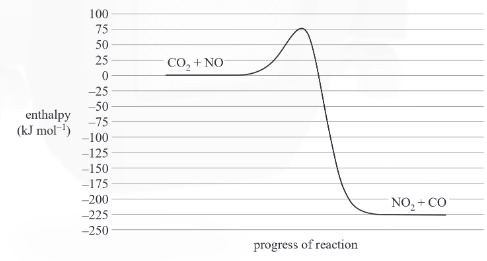 a.     i.     4NH3(g)    +    3O2(g)     2N2(g)   +    6H2O(l)      ∆H = -255 kJ mol-1                            1 mark       ii.      75 - - 225 = 300 kJ                                                       1 markb.     see red line on graph                                                         1 markc.    i.    n(Al) = 1000/17 = 58.8  mol  energy released = 58.8 x 255/4 = 3750 kJ                   3 marks      ii.   Determine the volume of nitrogen formed at 320 0C and 120 kPa  from this combustion.   3 marks               n(N) = ½ n(ammonia) = 19.4 mol                 V = nRT/P = 19.4 x 8.31 x 593/120 = 797 L Question 5                            (10 marks)a.     The oxygen is going from 0 to -2, Cl from -1 to 0                               1 markb.    3 marksc.    4.0 mol of HCl and 1.0 mol of O2 are added to a 10 L reactor. When equilibrium is reached, the amount        of Cl2 is measured as 0.44 mol.       Determine the value of Kc at this temperature.                                                                              4 marks      4HCl(g)         +       O2(g)   ⇌    2Cl2(g)    +  2H2O(g)        4                            1                   0                    0       4-0.88                1-0.22            0.44              0.44       3.12                      0.78                0.44             0.44 C    0.312                   0.078             0.044            0.044         K = (0.044)4/ (0.312)4(0.078)    =  0.00508           M-1  d.     Advantage: both rate and yield increased                                              2 marks          Disadvantage: expensive and dangerousQuestion 6                                      (12 marks)a.    i.   2H2O2(l)      2H2O(l)    +  O2(g)                                                           1 mark       ii.    It is easy to lose gas and accuracy getting the stopper in place. Using the string allows you to mix the chemicals and get the stopper in quickly.                                                                    1 mark     b.    i.    Add 40 mL of 2H2O2   to the flask.   Put catalyst in place. Record temperature. Mix chemicals. Record how long it takes for 50 mL of gas to form. Repeat at several temperatures. Plot time taken against temperature.                                                                 3 marks            ii.   Independent variable: temperature                                                                                               2 marks                Dependent variable:      rate gas volume changesc.    i.     Temperature increases kinetic energy and most particles move faster. They collide more frequently and there is a higher proportion of successful collisions.                                          2 marks     ii.    No, the final volume is determined by the amounts of chemicals                                        2 marks   iii.  Circle the one of the following that manganese dioxide impacts?  activation energy of the reaction           1 markChange madeImpact on Kc Impact on [HCl] once equilibrium re-establishedtemperature increasedincreaseddecreasedvolume decreasedunchangeddecreasedsome H2O removedunchangeddecreased